Generalitat de Catalunya Departament d’Educació Institut Ramon Casas i Carbó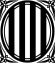 Autorització relativa a les sortides localsBenvolguts pares/mares/tutors,El Consell escolar de l’Institut Ramon Casas i Carbó ha fixat una normativa, d’acord amb el funcionament de la LOE, que tot seguit us relacionem:L’alumnat que estigui matriculat en aquest Institut, per qüestions relacionades amb els aprenentatges de diferents matèries, poden sortir fora de l’edifici per fer excursions dins del terme municipal de Palau-solità i Plegamans, sempre acompanyats del professorat. Si l’alumne/a, defugint la vigilància i les directrius donades pel professorat, pateix algun dany o causa desperfectes,  l’Institut en declina qualsevol responsabilitat.Com a recordatori, cal que tingueu present que, segons la normativa legal vigent, l’alumnat té els següents deures:assistir a classeparticipar en les activitats acordades en el calendari escolarrespectar els horaris establertscap alumne matriculat a l’ESO pot sortir del recinte de l’Institut llevat que els pares o tutors segons se’n facin càrrec.L’alumnat no pot sortir de l’Institut en cas d’absència del docent. L’Institut ha establert els mecanismes adients perquè l’alumnat afectat per l’absència sigui degudament atès pel professorat de guàrdia.És per això que, en nom del Consell Escolar us demano que ens comuniqueu la vostra acceptació d’aquests punts i ens l’adjunteu amb la documentació de matrícula.M. Àngels Alié CapdevilaDirectora de l’Institut Ramon Casas i CarbóDades de l’alumne/alumna i dels pares, les mares o els tutors o les tutoresNom i cognoms de l’alumne o l’alumna: ...........................................................................................................Nom i cognoms del pare o tutor: .......................................................................................................................DNI del pare o tutor (cal indicar la lletra) ..........................................................................................................Nom i cognoms de la mare o tutora .................................................................................................................DNI de la mare o tutora (cal indicar la lletra) ....................................................................................................AutoritzoLa participació del nostre fil/fill en les activitats expressades anteriorment i coneixem la normativa que regeix aquest centre educatiu.Signatura del pare o tutor	Signatura de la mare o tutoraPalau-solità i Plegamans, a …...  de ….......................................  de …...............Nota informativa: les dades personals recollides en aquest document s’integraran en una base de dades del Departament d’Educació. Aquestes dades estaran protegides d’acord amb el que preveu la Llei orgànica 3/2018, de 5 de desembre, de protecció de dades personals i garantia dels drets digitals.